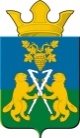 ДУМА	Ницинского сельского поселения	Слободо – Туринского муниципального районаСвердловской областипятого созываРЕШЕНИЕот 01 марта 2024 г.                                                                                 №117-НПА                                                           с.НицинскоеОб утверждении Положения о порядке подготовки и проведения схода граждан в сельских населённых пунктах, входящих в состав Ницинского сельского поселенияВ соответствии со статьей 25.1 Федерального закона от 6 октября 2003 года №131-ФЗ «Об общих принципах организации местного самоуправления в Российской Федерации», подпункта 8 пункта 2 статьи 7 и статьи 13.1 Устава Ницинского сельского поселения, Дума Ницинского сельского поселения,РЕШИЛА:1. Утвердить Положение о порядке подготовки и проведения схода граждан в сельских населённых пунктах, входящих в состав Ницинского сельского поселения.  (прилагается)2. Настоящее Решение Думы Ницинского сельского поселения вступает в силу со дня его официального опубликования.3. Настоящее Решение опубликовать в печатном средстве массовой информации Думы и Администрации Ницинского сельского поселения «Информационный вестник Ницинского сельского поселения», разместить на официальном сайте Ницинского сельского поселения в информационно-телекоммуникационной сети Интернет (www.nicinskoe.ru).4. Контроль за исполнением Решения возложить на комиссию по вопросам законодательства и местного самоуправления (С.Г. Костенков).ПРИЛОЖЕНИЕУтверждено: Решением Думы Ницинского сельского поселенияот 01.03.2024 №117-НПАПоложениео порядке подготовки и проведения схода граждан в сельских населённых пунктах, входящих в состав Ницинского сельского поселенияСтатья 1. Общие положения1. Настоящее Положение в соответствии с федеральным и областным законодательством, нормативными правовыми актами Ницинского сельского поселения (далее – сельское поселение) устанавливает порядок подготовки и проведения схода граждан в сельских населённых пунктах, входящих в состав Ницинского сельского поселения (далее – сельский населённый пункт).2. Сход граждан (далее - сход) - форма непосредственного осуществления населением местного самоуправления.3. Сход проводится на основе всеобщего равного и прямого волеизъявления, правомочен при участии в нём более половины граждан, обладающих активным избирательным правом и проживающих на территории данного сельского населённого пункта. 4. Участие в сходе является добровольным и свободным.5. Граждане участвуют в сходе лично, каждый из них обладает одним голосом.6. В сходе имеют право участвовать граждане, обладающие активным избирательным правом и имеющие постоянную регистрацию в данном сельском населённом пункте.Граждане, являющиеся собственниками или пользователями недвижимого имущества, расположенного на территории сельского населённого пункта, но не имеющие постоянной регистрации в данном сельском населённом пункте, а также граждане, постоянно проживающие, но не зарегистрированные в данном сельском населённом пункте, имеют право присутствовать на сходе с правом совещательного голоса.7. Ограничение прав на участие в сходе в зависимости от происхождения, социального и имущественного положения, расовой и национальной принадлежности, пола, языка, отношения к религии, принадлежности к общественным объединениям, политических и иных взглядов, рода и характера занятий, времени проживания в данной местности не допускается. Никто не вправе оказывать принудительное воздействие на участие или неучастие граждан в сходе, а также на их свободное волеизъявление.8. Сход может проводиться в сельском населённом пункте по вопросу выдвижения кандидатуры старосты сельского населённого пункта, а также по вопросу досрочного прекращения полномочий старосты сельского населённого пункта.9. Участие в сходе главы Ницинского сельского поселения (далее – глава поселения), либо уполномоченного им лица администрации Ницинского сельского поселения (далее - администрация поселения) является обязательным.10. Проведение схода в сельском населённом пункте обеспечивается администрацией поселения. В целях проведения схода постановлением главы поселения создается рабочая группа по подготовке и проведению схода (далее - рабочая группа). В рабочую группу в обязательном порядке включается представитель инициативной группы.11. Расходы, связанные с подготовкой и проведением схода, производятся за счет средств местного бюджета, при наличии экономии денежных средств в бюджете.Статья 2. Порядок подготовки схода 1. Сход может созываться главой поселения самостоятельно либо по инициативе группы жителей сельского населённого пункта, обладающих активным избирательным правом, численностью не менее 10 человек.2. Сход в сельском населённом пункте по вопросу выдвижения кандидатуры старосты сельского населённого пункта, а также по вопросу досрочного прекращения полномочий старосты сельского населённого пункта, может созываться главой поселения самостоятельно либо по инициативе группы жителей данного сельского населённого пункта.3. Требование проведения схода по инициативе группы граждан оформляется в виде заявления на имя главы поселения по форме согласно приложению 1 к настоящему Положению. 4. Заявление с инициативой проведения схода подписывается представителем инициативной группы граждан и направляется главе поселения.5. По результатам рассмотрения инициативы жителей о проведении схода глава поселения в течение 10 рабочих дней со дня её поступления принимает одно из указанных решений:5.1. О проведении схода в сельском населённом пункте;5.2. Об отклонении инициативы жителей о проведении схода.6. Решение об отклонении инициативы жителей о проведении схода принимается главой поселения по следующим основаниям:6.1. С инициативой жителей о проведении схода обратилось менее 10 жителей соответствующего сельского населённого пункта;6.2. Инициатива жителей о проведении схода оформлена не в соответствии с требованиями, установленными пунктом 3 настоящей статьи;6.3. Решение вопроса, выносимого на сход, не входит в компетенцию схода в соответствии со статьёй 25.1 Федерального закона от 6 октября 2003 года №131-ФЗ «Об общих принципах организации местного самоуправления в Российской Федерации» (применительно к сельским населённым пунктам);6.4. Вопрос, выносимый на сход, противоречит Конституции Российской Федерации, федеральным законам и (или) иным нормативным правовым актам Российской Федерации, Уставу Свердловской области, законам и (или) иным нормативным правовым актам Свердловской области, Уставу Ницинского сельского поселения.7. Решение об отклонении инициативы жителей о проведении схода оформляется в виде уведомления, подписанного главой поселения, содержащего основание (основания) для отклонения в соответствии с пунктом 6 настоящей статьи.Уведомление направляется лицу, указанному в заявлении, заказным почтовым отправлением с уведомлением о вручении либо вручается такому лицу непосредственно под подпись в течение двух рабочих дней со дня принятия соответствующего решения.Решение об отклонении инициативы жителей о проведении схода может быть обжаловано в судебном порядке в соответствии с законодательством Российской Федерации.8. В постановлении главы поселения о проведении схода указываются:8.1. Сельский населённый пункт, на территории которого проводится сход;8.2. Вопрос, выносимый на сход;8.3. Информация о дате, времени и месте проведения схода;8.4. Минимальная численность жителей сельского населённого пункта, участвующих в сходе;8.5. Состав рабочей группы, ответственной за подготовку и проведение схода, с указанием председателя и секретаря рабочей группы.В состав рабочей группы входят специалисты администрации поселения, депутаты Думы Ницинского сельского поселения, иные лица. В случае если инициатором проведения схода граждан является инициативная группа, в состав рабочей группы входят представители соответствующей инициативной группы.9. Постановление главы поселения подлежит обязательному опубликованию в печатном средстве массовой информации Думы и Администрации Ницинского сельского поселения «Информационный вестник Ницинского сельского поселения» (далее – «Информационный вестник») и размещению на официальном сайте Ницинского сельского поселения в информационно-телекоммуникационной сети Интернет (www.nicinskoe.ru) (далее – официальный сайт) не позднее чем за десять дней до проведения схода.10. Рабочая группа на основании постановления главы поселения о проведении схода:10.1. Формирует список участников схода на основании данных регистрации (учета) избирателей, проживающих на территории сельского населенного пункта, по форме согласно приложению 2 к настоящему Положению (далее – список участников схода);10.2. При необходимости готовит информационные материалы к сходу граждан;        10.3. Обеспечивает оповещение населения путем размещения объявления в «Информационном вестнике», на официальном сайте, а также любыми возможными способами (подомовой обход, размещение объявления о проведении схода в социальных сетях, общедоступных местах (административные здания, библиотеки, магазины);10.4. Организует работу по предоставлению помещения для проведения схода, а в случае невозможности предоставления помещения организует проведение схода на открытой местности.11. Оповещение населения о времени, месте проведения схода и повестке схода производится не позднее чем за 5 рабочих дней до дня проведения схода.12. Изменения в список участников схода могут вноситься рабочей группой на основании документов, удостоверяющих личность гражданина.13. Обработка персональных данных участников схода осуществляется с учетом требований, установленных Федеральным законом от 27 июля 2006 г. № 152-ФЗ «О персональных данных».Статья 3. Порядок проведения схода 1. Прибывшие граждане регистрируются и допускаются к участию в сходе, если они внесены в список участников схода.2. Организация проведения схода в сельском населённом пункте осуществляется рабочей группой.3. В функции рабочей группы входит:3.1. Регистрация участников схода в соответствии со списком участников схода;3.2. Определение кворума схода;3.3. Дача разъяснений по вопросам повестки, процедуры голосования;3.4. Подсчет голосов и подведение итогов голосования.4. Председатель рабочей группы:4.1. Оглашает результаты регистрации участников схода;4.2. Доводит информацию о наличии кворума или отсутствии кворума.5. В случае отсутствия кворума рабочая группа оформляет протокол, в котором указываются:5.1. Дата и место проведения схода;5.2. Общее число жителей сельского населенного пункта, имеющих право принимать участие в сходе;5.3. Количество зарегистрированных участников схода;5.4. Информация об отсутствии кворума и признании схода несостоявшимся.Протокол об отсутствии кворума и признании схода несостоявшимся подписывается председателем и секретарем рабочей группы в течение 5 рабочих дней со дня его составления. К протоколу прикладывается список участников несостоявшегося схода.6. Открытие схода сельского населённого пункта предоставляется главе поселения (или уполномоченному им лицу администрации поселения).7. Сход избирает председательствующего, секретаря из лиц, зарегистрированных в качестве участников схода.  8. Председательствующий на сходе:8.1. Организует проведение схода;8.2. Поддерживает порядок на сходе;8.3. Предоставляет слово для выступления по обсуждаемым вопросам;5.4. Обеспечивает установленный порядок голосования.9. Протокол схода ведёт секретарь, который обеспечивает достоверность отраженных в нём сведений, оформляется в соответствии с приложением 3 к настоящему Положению.10. В протоколе схода указываются:10.1. Дата и место проведения схода;10.2. Общее число граждан, проживающих в сельском населенном пункте и имеющих право принимать участие в сходе;10.3. Количество присутствующих;10.4. Фамилия, имя, отчество (при наличии) председательствующего на сходе, секретаря;10.5. Вопрос, по которому проводится сход;10.6. Результаты голосования и принятые решения.11. Результаты голосования оглашаются на сходе.12. Протокол подписывается лицом, председательствующим на сходе и секретарем. К протоколу прикладывается список зарегистрированных участников схода.Статья 4. Решение схода граждан1. Решение схода принимается открытым голосованием, путем поднятия руки участников схода, оформляется по форме согласно приложению 4 к настоящему Положению.Решение схода считается принятым, если за него проголосовало более половины зарегистрированных участников схода.2. Решение схода направляется в администрацию сельского поселения для официального опубликования (обнародования) одновременно с протоколом схода и списком участников схода. 3. В случае признания схода несостоявшимся или непринятия на нём решения глава поселения в течение 30 дней своим постановлением может назначить новый сход по тому же вопросу (вопросам). 4. Решения, принятые на сходе, подлежат обязательному исполнению на территории сельского населённого пункта, в котором проводился сход.Органы местного самоуправления сельского поселения и должностные лица органов местного самоуправления сельского поселения обеспечивают исполнение решений, принятых на сходе, в соответствии с разграничением полномочий между ними, определенными Уставом Ницинского сельского поселения.5. Решение, принятое на сходе, может быть отменено или изменено путём принятия иного решения на сходе либо признано недействительным в судебном порядке.6. Итоги схода граждан подлежат официальному опубликованию в «Информационном вестнике» и на официальном сайте не позднее 10 дней со дня проведения схода.Приложение 1к Положению о порядкеподготовки и проведения схода граждан в сельских населённых пунктах, входящих в состав Ницинского сельского поселенияГлавеНицинского сельского поселения                                            ______________________________ЗАЯВЛЕНИЕ    Мы, нижеподписавшиеся, выступаем с инициативой проведения________________________________схода граждан (сроки проведения схода граждан) по вопросу назначения старосты (досрочного прекращения полномочий старосты). В качестве кандидата на назначение старостой _____________________________ (наименование сельского населенного пункта) предлагаем ___________ (Ф.И.О), ___________ (дата рождения),_______________ (адрес), ____________ (паспортные данные) .  Основанием досрочного прекращения полномочий старосты является ____________________ (указать обстоятельства, являющиеся основанием прекращения полномочий).    Состав инициативной группы:Представитель инициативной группы_________________________________                                                                                 (фамилия, имя, отчество (при наличии),_____________________________________________________________________________        адрес фактического проживания, контактный телефон, адрес электронной почты)____________________________________________________________________________                                        ____________________                                                                                                                                                          (дата)                                                                         (подпись)                                                                         Приложение 2к Положению о порядкеподготовки и проведения схода граждан в сельских населённых пунктах, входящих в состав Ницинского сельского поселения«___» __________ 20___ года                                          _____________________                                                                                                   (место проведения)Приложение 3к Положению о порядкеподготовки и проведения схода граждан в сельских населённых пунктах, входящих в состав Ницинского сельского поселенияПРОТОКОЛ СХОДА ГРАЖДАН«____» __________ ______ 20__ года___________________________________________________________________________(наименование сельского населенного пункта)    Общее число граждан, проживающих на территории сельского населенного пункта и имеющих право на участие в сходе граждан, ___________человек.Присутствовали_______человек.Председательствующий на сходе граждан __________________________________________________________________                                     (фамилия, имя, отчество (при наличии))Секретарь схода граждан __________________________________________________________________                                      (фамилия, имя, отчество (при наличии))ПОВЕСТКА ДНЯ:1. Вопрос__________________________________________________________    Слушали:__________________________________________________________                    (фамилия, имя, отчество (при наличии) докладчика)Выступили: _________________________________________________________________(фамилии, инициалы выступавших)Решили: _________________________________________________________________(содержание решения)Результаты голосования: «за» - ____ человек,  или _____ %;«против» - ____ человек, или _____ %;«воздержались» - ____ человек, или _____ %. Решение ________________________________________________________(принято (не принято))Председательствующий на сходе граждан ________________________________ _________________________                                            (подпись)                                                           (расшифровка подписи)Секретарь схода граждан     ____________________________________________ ____________________                                                   (подпись)                                                     (расшифровка подписи)Приложение 4к Положению о порядкеподготовки и проведения схода граждан в сельских населённых пунктах, входящих в состав Ницинского сельского поселенияПредседатель ДумыНицинского сельского поселения:_____ И.В.ЗыряноваГлава Ницинского сельского поселения:_____ Т.А.КузевановаN п/пФамилия, имя, отчество(при наличии)Дата рожденияАдрес места жительстваДата подписиПодписьСПИСОКучастников схода граждан ___________________________________________        (наименование сельского населённого пункта)Ницинского сельского поселения№ п/пФамилия, имя, отчествоДата рожденияАдрес места регистрацииПодписьПредседательствующий на сходе граждан (председатель рабочей группы в случае отсутствия кворума и признании схода граждан несостоявшимся)_______________(подпись)_______________________(расшифровка подписи)Секретарь схода граждан(секретарь рабочей группы в случае отсутствия кворума и признании схода граждан несостоявшимся) _______________(подпись)_______________________(расшифровка подписи)РЕШЕНИЕ СХОДА ГРАЖДАН____________________________________________________________(наименование сельского населённого пункта)РЕШЕНИЕ СХОДА ГРАЖДАН____________________________________________________________(наименование сельского населённого пункта)РЕШЕНИЕ СХОДА ГРАЖДАН____________________________________________________________(наименование сельского населённого пункта)РЕШЕНИЕ СХОДА ГРАЖДАН____________________________________________________________(наименование сельского населённого пункта)«___» ________ 20__года«___» ________ 20__года                                   № ___________                                   № ___________В соответствии с протоколом _____сход граждан_______________________                                                                        (наименование сельского населенного пункта)РЕШИЛ:1.2.3.В соответствии с протоколом _____сход граждан_______________________                                                                        (наименование сельского населенного пункта)РЕШИЛ:1.2.3.В соответствии с протоколом _____сход граждан_______________________                                                                        (наименование сельского населенного пункта)РЕШИЛ:1.2.3.В соответствии с протоколом _____сход граждан_______________________                                                                        (наименование сельского населенного пункта)РЕШИЛ:1.2.3.Председательствующий на сходе граждан:______________(подпись)______________(подпись)_____________________________(расшифровка подписи)